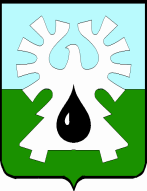 МУНИЦИПАЛЬНОЕ ОБРАЗОВАНИЕ ГОРОД УРАЙХАНТЫ-МАНСИЙСКИЙ АВТОНОМНЫЙ ОКРУГ-ЮГРА              ДУМА ГОРОДА УРАЙ              РЕШЕНИЕот 24 ноября 2017 года                                                                                        № 78О порядке ведения перечня видов муниципального контроля и органов местного самоуправления, уполномоченных на их осуществление, на территории города УрайНа основании  части 2 статьи 6 Федерального закона от 26.12.2008 №294-ФЗ «О защите прав юридических лиц и индивидуальных предпринимателей при осуществлении государственного контроля (надзора) и муниципального контроля» Дума города Урай решила:1. Установить  порядок ведения перечня видов муниципального контроля и органов местного самоуправления, уполномоченных на их осуществление, на территории города Урай согласно приложению.2. Признать утратившим силу решение Думы города Урай от 22.12.2016 №42 «О порядке ведения перечня видов муниципального контроля и органов местного самоуправления, уполномоченных на их осуществление, на территории города Урай».3. Опубликовать настоящее решение в газете «Знамя».Порядок ведения перечня видов муниципального контроля и органов местного самоуправления, уполномоченных на их осуществление, на территории города Урай1. Настоящий порядок ведения перечня видов муниципального контроля и органов местного самоуправления, уполномоченных на их осуществление, на территории города Урай (далее Порядок и Перечень соответственно) разработан на основании части 2 статьи 6 Федерального закона от 26.12.2008 №294-ФЗ «О защите прав юридических лиц и индивидуальных предпринимателей при осуществлении государственного контроля (надзора) и муниципального контроля» в целях урегулирования правоотношений, связанных ведением Перечня, обеспечения открытости и доступности информации о деятельности органов местного самоуправления при организации и  осуществлении муниципального контроля в городе Урай. В Порядке определены сведения, подлежащие включению в Перечень, основания их включения и изменения. 2. Формирование и ведение Перечня осуществляется администрацией города Урай. 3. Перечень включает в себя следующие сведения: 1) о видах муниципального контроля, осуществляемых в городе Урай, с указанием правового обоснования его осуществления;2) об органах местного самоуправления, уполномоченных на осуществление соответствующего вида муниципального контроля.4. Ведение Перечня включает в себя следующие процедуры:1) включение в Перечень сведений;2) внесение изменений в сведения, содержащиеся в Перечне;3) исключение сведений из Перечня.5. Перечень ведется по форме согласно приложению к настоящему Порядку и утверждается постановлением администрации города Урай.6. В Перечень включаются все виды муниципального контроля, осуществляемого органами местного самоуправления в городе Урай, а также сведения, указанные в пункте 2 настоящего Порядка.7. Изменение действующих нормативных правовых актов Российской Федерации, Ханты-Мансийского автономного округа – Югры  по вопросам организации и осуществлении муниципального контроля, а также изменение муниципальных правовых актов города Урай по данным вопросам является основанием для внесения соответствующих изменений в Перечень. Данные изменения вносятся в Перечень не позднее месяца со дня вступления в силу указанных нормативных правовых актов.8. Администрация города Урай обеспечивает доступность сведений, содержащихся в Перечне, путем размещения на официальном сайте органов местного самоуправления города Урай в информационно-телекоммуникационной сети «Интернет».Перечень видов муниципального контроля и органов местного самоуправления, уполномоченных на их осуществлениеПредседатель Думы города Урай  Глава города УрайГлава города Урай________________ Г.П.Александрова________________ А.В.Иванов27 ноября 2017 года________________ А.В.Иванов27 ноября 2017 годаПриложение к решению  Думы города Урай от  24 ноября 2017 года № 78Приложение к порядку ведения перечня видов муниципального контроля и органов местного самоуправления, уполномоченных на их осуществление, на территории города Урай№п/пНаименование вида муниципального контроляНаименование органа местного самоуправления, уполномоченного на осуществление соответствующего вида муниципального контроляНормативный правовой акт, которым предусмотрено осуществление соответствующего вида муниципального контроля, с указанием его реквизитов и конкретных положений (статей, пунктов, абзацев)